1	Введение Африканские Государства-Члены рекомендуют сохранить в полном объеме текст Резолюции 32 об упрочении электронных методов работы в деятельности МСЭ-Т для обеспечения рассмотрения еще не достигнутых целей этой Резолюции: оказание содействия онлайновому участию Государств-Членов в различных собраниях. Поэтому необходимо отметить, что для стабилизации проприетарных приложений, разработанных с целью обеспечения участия Государств-Членов в соответствии с потребностями МСЭ, следует предпринять дополнительные усилия посредством предоставления приложений в версиях, совместимых с операционными системами Linux. Кроме того, с одной стороны, необходимо разработать веб-сайт МСЭ, адаптированный для мобильных устройств, и, с другой стороны, его популяризовать с целью обеспечения массового дистанционного участия в собраниях.2	ПредложениеСохранить Резолюцию 32, но при этом внести в нее редакционные поправки только в целях обеспечения разработки в достаточной степени и широкого распространения электронных методов работы с учетом ограничений по пропускной способности, а также других ограничений и потребностей развивающихся стран.Так, речь идет о разработке или внедрении ЭМР, совместимых с операционной системой LINUX и облегчении доступа к версии веб-сайта МСЭ-Т, адаптированной для мобильных устройств, с  помощью "умных" мобильных устройств; оказании содействия использованию простых, несложных и весьма доступных средств дистанционного участия, включая "умные" мобильные устройства; проведении информационных кампаний с целью пропаганды и предоставления руководящих указаний в отношении этих средств; и, наконец, усовершенствовании функции поиска документов по конкретной теме, например, с использованием передовых информационных систем.3	Заключение и предложения в отношении нового проекта РезолюцииПересмотр Резолюции 32 отражает вышеупомянутые принципы усовершенствования электронных методов работы (ЭМР), и государства Африки предлагают рассмотреть такие усовершенствования, упомянутые в разделе 2 выше.MOD	AFCP/42A6/1РЕЗОЛЮЦИЯ 32 (Пересм.  г.)Упрочение электронных методов работы в деятельности
Сектора стандартизации электросвязи МСЭ(Монреаль, 2000 г.; Флорианополис, 2004 г.; Йоханнесбург, 2008 г.; Дубай, 2012 г.)Всемирная ассамблея по стандартизации электросвязи ( г.),учитываяа)	стремительные темпы технологических изменений и обусловливаемую этим необходимость совершенствования и ускорения разработки стандартов;b)	что электронные методы работы (ЭМР) обеспечивают возможность для открытого, оперативного и беспрепятственного сотрудничества между всеми участниками деятельности Сектора стандартизации электросвязи МСЭ (МСЭ-Т);с)	что реализация возможностей ЭМР и связанных с ними механизмов создаст значительные преимущества для Членов МСЭ-Т, в том числе лиц, организаций и государств, которые обладают ограниченными ресурсами, позволяя им получать своевременный и эффективный доступ к информации о стандартах и процессам разработки и утверждения стандартов;d)	что ЭМР будут способствовать совершенствованию методов связи между Членами МСЭ-Т, а также между другими соответствующими организациями по стандартизации и МСЭ в целях разработки гармонизированных в глобальном масштабе стандартов;е)	ключевую роль Бюро стандартизации электросвязи (БСЭ) в обеспечении поддержки возможностей ЭМР;f)	решения, содержащиеся в Резолюции 66 (Пересм. Гвадалахара, 2010 г.) Полномочной конференции;g)	бюджетные трудности, с которыми сталкиваются развивающиеся страны1, активно участвующие в очных собраниях МСЭ-Т;h)	Резолюцию 167 (Гвадалахара, 2010 г.) Полномочной конференции, в которой предусматривается, что МСЭ следует обеспечить дальнейшее развитие своих средств и возможностей для дистанционного участия с помощью электронных средств в надлежащих собраниях Союза, в том числе рабочих группах, созданных Советом,отмечаяа)	желание членов своевременно получать документы в электронной форме и необходимость уменьшения растущего объема документации в бумажной форме, создаваемой в ходе собраний и рассылаемой по почте;b)	что МСЭ-Т уже внедрены многие формы ЭМР, например, такие как электронное представление документов и служба электронных форумов;)	желание Членов МСЭ-Т проводить собрания с помощью электронных средств;)	увеличение использования членами портативных компьютеров во время собраний;)	преимущества, получаемые членами благодаря еще большему упрощению участия в разработке и утверждении Рекомендаций с помощью электронных средств, в особенности членами, не имеющими возможности участвовать в работе собраний исследовательских комиссий в Женеве и за ее пределами;)	дефицит пропускной способности и другие ограничения, в частности в развивающихся странах;)	экономию, которую можно получить за счет расширения возможностей ЭМР в МСЭ-Т (например, снижение затрат на распространение бумажной документации, путевые расходы, затрат МСЭ-T на материально-техническое обеспечение и т. д.);)	поощрение другими организациями по стандартизации электросвязи сотрудничества с использованием ЭМР;)	что альтернативный процесс утверждения (АПУ) (Рекомендация МСЭ-Т А.8) осуществляется прежде всего с помощью электронных средств,решает,1	что основные задачи МСЭ-Т, связанные с ЭМР, должны состоять в том:•	чтобы сотрудничество между Членами МСЭ-Т при разработке Рекомендаций осуществлялось с помощью электронных средств;•	чтобы БСЭ в тесном сотрудничестве с Бюро развития электросвязи МСЭ (БРЭ) обеспечивало во время собраний, семинаров-практикумов и учебных программ МСЭ-Т средства и возможности ЭМР, в частности, чтобы помочь развивающимся странам, наименее развитым странам, малым островным развивающимся государствам, развивающимся странам, не имеющим выхода к морю, и странам с переходной экономикой, которые испытывают дефицит полосы пропускания и другие ограничения;•	поощрять участие развивающихся стран с помощью электронных средств в собраниях МСЭ-Т посредством разработки более простых механизмов и руководящих указаний, а также путем освобождения таких участников от любых расходов, за исключением платы за местные вызовы и интернет-соединения;•	что БСЭ в тесном сотрудничестве с БРЭ следует обеспечивать во время собраний, семинаров-практикумов и учебных программ МСЭ-Т средства и возможности ЭМР, а также поощрять участие развивающихся стран путем освобождения, в рамках кредитов, которые Совет вправе разрешить, этих участников от любых расходов, за исключением платы за местные вызовы и интернет-соединения;•	чтобы БСЭ предоставляло всем Членам МСЭ-Т надлежащий и быстрый доступ к необходимой для их работы электронной документации, включая глобальный, унифицированный и сводный обзор пути разработки документов;•	чтобы БСЭ предоставляло соответствующие системы и средства для поддержки проведения работ в МСЭ-Т с помощью электронных средств; и•	чтобы все виды деятельности, процедуры, исследования и отчеты исследовательских комиссий МСЭ-Т размещались на веб-сайте МСЭ-Т так, чтобы облегчить поиск и нахождение всей соответствующей информации;2	что систематическое отражение этих задач в Плане действий по ЭМР, в том числе включение в него пунктов по отдельным мероприятиям, определяемым Членами МСЭ-Т или БСЭ, определение их приоритетности и руководство их выполнением должно осуществлять БСЭ при консультации с Консультативной группой по стандартизации электросвязи (КГСЭ), поручает1	Директору БСЭ:•	вести План действий по ЭМР, охватывающий практические и физические аспекты расширения возможностей ЭМР в МСЭ-Т;•	на регулярной основе определять и анализировать затраты и выгоды по отдельным пунктам Плана действий;•	представлять на каждом собрании КГСЭ отчет о ходе работ по Плану действий, в том числе и о результатах описанного выше анализа затрат и выгод;•	обеспечить исполнительный орган, бюджет в рамках БСЭ и ресурсы для скорейшего выполнения Плана действий;•	разработать и разослать руководящие указания по использованию средств ЭМР в МСЭ-Т;•	принять меры для предоставления надлежащих электронных средств для обеспечения участия или наблюдения (например, интернет-вещание, аудиоконференции, интернет-конференции/совместное использование веб-документов, видеоконференции и т. д.) в собраниях МСЭ-Т, семинарах-практикумах и учебных курсах для делегатов, не имеющих возможности лично участвовать в этих мероприятиях, и координировать эту деятельность с БРЭ для оказания помощи в предоставлении таких средств; и•	создать веб-сайт МСЭ-Т, позволяющий легко осуществлять поиск и находить всю соответствующую информацию;2	Рабочей группе по ЭМР в рамках КГСЭ продолжать работу в следующих направлениях:•	действовать в качестве связующего звена между Членами МСЭ-Т и БСЭ по проблемам ЭМР, обеспечивая, в частности, обратную связь и консультации по вопросам содержания Плана действий, приоритетности предусмотренных в нем мероприятий и его реализации;•	определять потребности пользователей и планировать принятие надлежащих мер с помощью соответствующих подгрупп и экспериментальных программ;•	просить председателей исследовательских комиссий осуществлять взаимодействие по проблемам ЭМР;•	поощрять вовлечение в работу всех участников деятельности МСЭ-Т, особенно экспертов по вопросам ЭМР от КГСЭ, исследовательских комиссий, БСЭ и соответствующих Бюро и департаментов МСЭ;•	продолжать работу с помощью электронных средств вне собраний КГСЭ, если это необходимо для выполнения ее задач.______________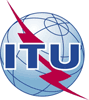 Всемирная ассамблея по стандартизации электросвязи (ВАСЭ-16)
Хаммамет, 25 октября – 3 ноября 2016 годаВсемирная ассамблея по стандартизации электросвязи (ВАСЭ-16)
Хаммамет, 25 октября – 3 ноября 2016 года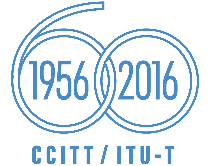 ПЛЕНАРНОЕ ЗАСЕДАНИЕПЛЕНАРНОЕ ЗАСЕДАНИЕДополнительный документ 6
к Документу 42-RДополнительный документ 6
к Документу 42-R28 сентября 2016 года28 сентября 2016 годаОригинал: английскийОригинал: английскийАдминистрации Африканского союза электросвязиАдминистрации Африканского союза электросвязиАдминистрации Африканского союза электросвязиАдминистрации Африканского союза электросвязипредлагаемое изменение резолюции 32 – Упрочение электронных методов работы в деятельности Сектора стандартизации электросвязи МСЭпредлагаемое изменение резолюции 32 – Упрочение электронных методов работы в деятельности Сектора стандартизации электросвязи МСЭпредлагаемое изменение резолюции 32 – Упрочение электронных методов работы в деятельности Сектора стандартизации электросвязи МСЭпредлагаемое изменение резолюции 32 – Упрочение электронных методов работы в деятельности Сектора стандартизации электросвязи МСЭРезюме: